Анкета для участия 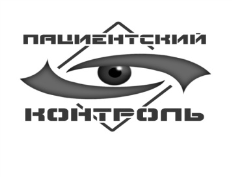 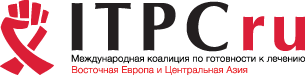 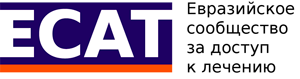 во встрече пациентского сообщества и НКО,работающих в сфере противодействия ВИЧ, гепатитов и туберкулеза в РФ, с производителями лекарственных средств  21-23 октября 2020 года, Казань, Россия
Анкеты принимаются до 20 сентября 2020 года, 23.59 по Москве.ФИО Дата рождения Город Электронный адрес (e-mail)Организация, веб-сайт организацииРод вашей деятельности, а также опыт работы, связанный с доступом к лечению Опыт участия во встречах, связанных с доступом к лечению (национальных, региональных или международных)Получаете ли в данный момент финансирование от фармацевтических компаний (работа консультантом, экспертом и т.п.)? Предоставьте, пожалуйста, деталиВопросы к компании Abbvie Вопросы к компании GileadВопросы к компании ФармасинтезВопросы к компании MSDВопросы к компании GSKВопросы к компании JanssenВопросы к компании Макиз-фарма/HeteroКакие темы для обучения для вас будут наиболее актуальны? (максимум 3)Почему вы хотите принять участие в этой встрече?